§1256.  Violations; penalties; injunctionA person who practices or offers to practice the profession of engineering in this State without being licensed or exempted in accordance with this chapter, or a person presenting or attempting to use the license or the seal of another, or a person who gives a false or forged evidence of any kind to the board or to a member of the board in obtaining a license, or a person who falsely impersonates any other licensee of like or different name, or a person who attempts to use an expired or revoked license, or a person who violates any of the provisions of this chapter for which a penalty has not been prescribed commits a civil violation for which a fine of not more than $10,000 may be adjudged.  [PL 2019, c. 375, §8 (AMD).]The State may bring an action in Superior Court to enjoin a person from violating this chapter, regardless of whether other administrative, civil or criminal proceedings have been or may be instituted.  [PL 2001, c. 421, Pt. B, §95 (AMD); PL 2001, c. 421, Pt. C, §1 (AFF).]SECTION HISTORYPL 1983, c. 413, §41 (AMD). PL 1995, c. 355, §4 (AMD). PL 1999, c. 547, §B78 (AMD). PL 1999, c. 547, §B80 (AFF). PL 2001, c. 421, §B95 (AMD). PL 2001, c. 421, §C1 (AFF). PL 2005, c. 315, §10 (AMD). PL 2019, c. 375, §8 (AMD). The State of Maine claims a copyright in its codified statutes. If you intend to republish this material, we require that you include the following disclaimer in your publication:All copyrights and other rights to statutory text are reserved by the State of Maine. The text included in this publication reflects changes made through the First Regular and Frist Special Session of the 131st Maine Legislature and is current through November 1, 2023
                    . The text is subject to change without notice. It is a version that has not been officially certified by the Secretary of State. Refer to the Maine Revised Statutes Annotated and supplements for certified text.
                The Office of the Revisor of Statutes also requests that you send us one copy of any statutory publication you may produce. Our goal is not to restrict publishing activity, but to keep track of who is publishing what, to identify any needless duplication and to preserve the State's copyright rights.PLEASE NOTE: The Revisor's Office cannot perform research for or provide legal advice or interpretation of Maine law to the public. If you need legal assistance, please contact a qualified attorney.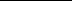 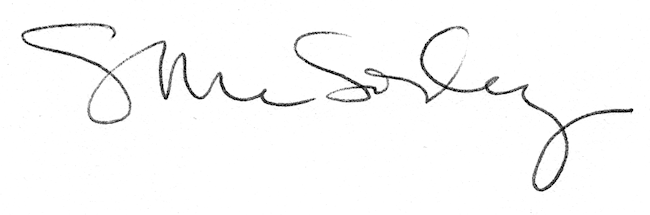 